T.C.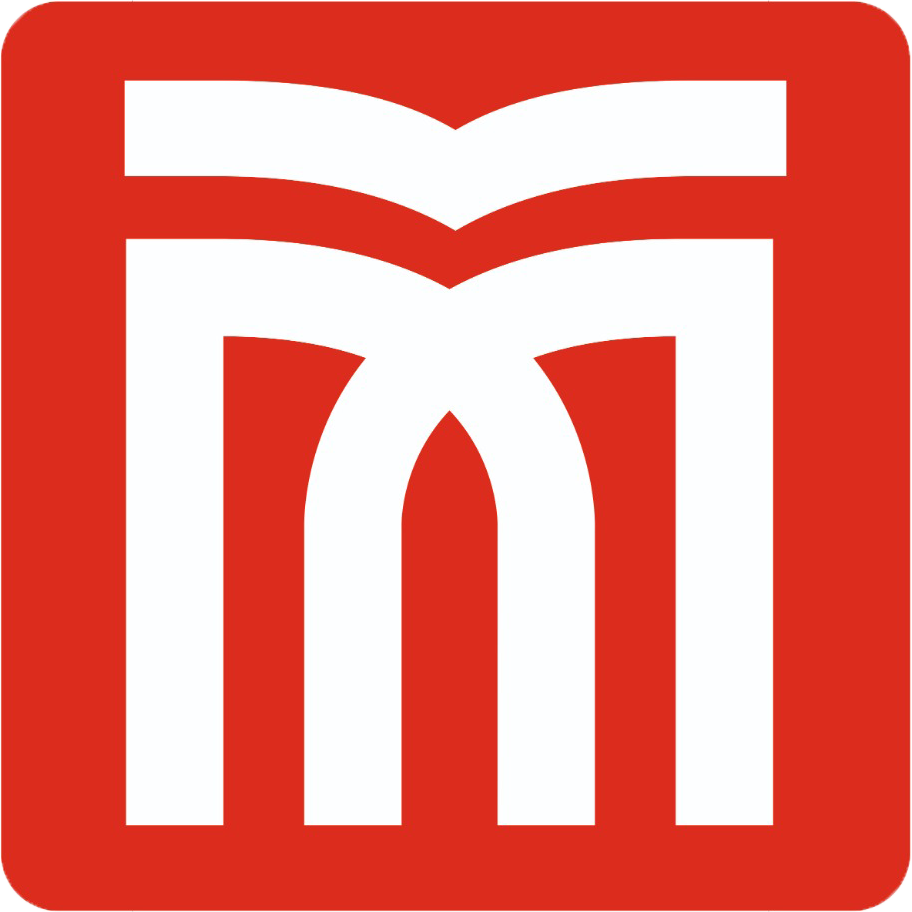 MUŞ ALPARSLAN ÜNİVERSİTESİMühendislik-Mimarlık Fakültesi Dekanlığı..... /….. /2022MÜHENDİSLİK-MİMARLIK FAKÜLTESİ       YAZILIM MÜHENDİSLİĞİ BÖLÜM BAŞKANLIĞINAMuş Alparslan Üniversitesi Mühendislik-Mimarlık Fakültesi 2021-2022 Yaz dönemindeaşağıda belirttiğim dersleri alabilmem hususunda;Bilgilerinizi ve gereğini arz ederim.…../…./2022Öğrencinin Adı Soyadı İmzasıYAZ OKULUNDA ALINMASI İSTENEN DERSLERAdres: Muş Alparslan Üniversitesi Külliyesi,Müh-Mim Fak. Diyarbakır Yolu 7. km. 49250 MUŞTel : (+90) 436 249 49 49 Fax : (+90) 436 249 10 21Web: http://www.alparslan.edu.tr.Adı SoyadıÖğrenci No.Bölümü/ProgramıCep TelefonuAdresE-MailMUŞ ALPARSLAN ÜNİVERSİTESİ MÜHENDİSLİK-MİMARLIK FAKÜLTESİMUŞ ALPARSLAN ÜNİVERSİTESİ MÜHENDİSLİK-MİMARLIK FAKÜLTESİMUŞ ALPARSLAN ÜNİVERSİTESİ MÜHENDİSLİK-MİMARLIK FAKÜLTESİDersin KoduDersin AdıKredisiToplam Ders Adedi=Toplam Kredi=